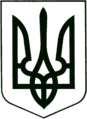 УКРАЇНА
МОГИЛІВ-ПОДІЛЬСЬКА МІСЬКА РАДА
ВІННИЦЬКОЇ ОБЛАСТІВИКОНАВЧИЙ КОМІТЕТРІШЕННЯ№165             Від 08.06.2017р.                                              м. Могилів-Подільський Про спостережну комісію при виконавчому комітеті Могилів – Подільської міської ради	Керуючись пунктом першим частини другої статті 38 Закону України «Про місцеве самоврядування в Україні», постановою Кабінету Міністрів України від 01.04.2004 року № 429 «Про затвердження положень про спостережні комісії та піклувальні ради при спеціальних виховних установах», постановою Кабінету Міністрів України від 10.11.2010 року №1042 «Про внесення змін до Положення про спостережні комісії», -виконком міської ради ВИРІШИВ:Затвердити персональний склад спостережної комісії при виконавчому комітеті Могилів – Подільської міської ради згідно додатку 1.Затвердити Положення про спостережну комісію при виконавчому комітеті Могилів – Подільської міської ради у новій редакції згідно додатку 2.Визнати такими, що втратили чинність:    - пункт 2 рішення виконавчого комітету Могилів – Подільської міської       ради від 25.02.2011р. № 78 «Про спостережну комісію при       виконавчому комітеті Могилів – Подільської міської ради»;    -  рішення виконавчого комітету Могилів – Подільської міської ради від                від 03.09.2014р. №262 «Про затвердження оновленого складу       Спостережної комісії при виконавчому комітеті Могилів –       Подільської міської ради».Дане рішення оприлюднити на офіційному веб-сайті міської ради та в газеті «Краяни».Контроль за виконанням даного рішення покласти на заступника міського голови з питань діяльності виконавчих органів Кригана В.І..        Міський голова                                                  П. Бровко                                                                                       Додаток 1                                                                                       до рішення виконавчого                                                                                   комітету міської ради                                                                                          від 08.06.2017 року №165Склад спостережної комісії при виконавчому комітеті Могилів-Подільської міської радиКеруючий справами виконкому		                     	Р. Горбатюк                                                                                            Додаток 2                                                                                      до рішення виконавчого                                                                                   комітету міської ради                                                                                         від 08.06.2017 року №165ПОЛОЖЕННЯпро спостережну комісію при виконавчому комітетіМогилів-Подільської міської радиу новій редакції     1. Це Положення визначає завдання, функції, повноваження та порядок      утворення спостережної комісії при виконавчому комітеті Могилів-Подільської міської ради.     2. Спостережна комісія у своїй діяльності керуються Конституцією   України, Кримінально-виконавчим кодексом України, Законами  України  "Про місцеве самоврядування в Україні", "Про соціальну адаптацію осіб, які відбували покарання у виді обмеження волі або позбавлення волі на певний строк", іншими нормативно-правовими актами, а також цим Положенням.      Діяльність спостережної комісії базується на принципах гласності,   демократичності, добровільності, відкритості та прозорості.      3. Основними завданнями спостережної комісії є:      1) організація та здійснення громадського контролю за дотриманням прав,  основних свобод і законних інтересів засуджених осіб та осіб, звільнених від відбування покарання;      2) сприяння органам і установам виконання покарань у виправленні і ресоціалізації засуджених осіб та створенні належних умов для їх тримання,  залучення до цієї діяльності громадських організацій, органів виконавчої   влади, органів місцевого самоврядування, підприємств, установ і організацій незалежно від форми власності та громадян;      3) організація виховної роботи з особами, умовно-достроково звільненими від відбування покарання, та громадського контролю за їх поведінкою протягом невідбутої частини покарання;      4) надання допомоги у соціальній адаптації особам, звільненим від відбування покарання.      4. Відповідно до покладених завдань спостережна комісія:      1) погоджує:      - постанови начальника кримінально-виконавчої установи закритого типу (далі - виправна колонія) щодо зміни умов тримання засуджених  осіб у межах однієї виправної колонії, якщо постанови передбачають збільшення  обсягу встановлених обмежень і більш суворі умови тримання;      - подання адміністрації виправної колонії щодо переведення засуджених осіб до виправної колонії з вищим рівнем безпеки;      - постанови начальника виправної колонії щодо надання дозволу на проживання за межами виправної колонії засудженим жінкам на час звільнення від роботи у зв'язку з вагітністю і пологами, а також до   досягнення дитиною трирічного віку та скасування такого дозволу;      2) разом з органами і установами виконання покарань вносять до суду за місцем відбування покарання засудженими особами подання щодо:      - умовно-дострокового звільнення від відбування покарання або заміни невідбутої частини покарання більш м'яким;      - звільнення від відбування покарання вагітних жінок і жінок, які мають дітей віком до трьох років;      3) сприяють адміністрації установ виконання покарань у:      - проведенні соціально-виховної роботи із засудженими особами,        організації їх загальноосвітнього та професійно-технічного навчання;      - залученні громадських організацій, органів виконавчої влади, органів          місцевого самоврядування, підприємств, установ і організацій незалежно        від форми власності та громадян до надання допомоги у створенні        належних умов для тримання засуджених осіб, їх матеріально -       побутовому та медико-санітарному забезпеченні, здійсненні оздоровчо -       профілактичних заходів;     - створенні додаткових робочих місць для залучення засуджених осіб до       суспільно корисної праці;      - підготовці засуджених осіб до звільнення;      4) на підставі інформації органів і установ виконання покарань ведуть  облік осіб, умовно-достроково звільнених від відбування покарання,  організовують громадський контроль за поведінкою таких осіб та проведення виховних заходів за місцем їх роботи  (навчання) і проживання протягом невідбутої частини покарання;      5) здійснюють заходи соціального патронажу щодо осіб, звільнених від  відбування покарання, сприяють розвитку мережі центрів соціальної  адаптації та інших установ і організацій, діяльність яких спрямована на  надання таким особам допомоги у соціальній адаптації;      6) інформують громадськість через засоби масової інформації про результати своєї роботи та про стан дотримання прав людини, захист  основних свобод і законних інтересів засуджених осіб під час виконання кримінальних покарань;      7) виконують інші функції відповідно до законодавства.      5. Спостережна комісія має право:      1) доручати членам комісії:     -  відвідувати установи виконання покарань, вивчати стан матеріально-побутового та медико-санітарного забезпечення засуджених осіб, умови їх праці та навчання, стан організації соціально-виховної роботи;      - брати участь у засіданнях комісій установ виконання покарань під час  розгляду питань про внесення до суду подань щодо умовно-дострокового  звільнення засуджених осіб від відбування покарання, заміни невідбутої  частини покарання більш м'яким, звільнення від відбування покарання вагітних жінок і жінок, які мають дітей віком до трьох  років,та брати участь  у судових засіданнях під час розгляду таких подань;      2) висловлювати свою думку по суті клопотання про помилування, що подає засуджена особа;      3) одержувати від громадських організацій, органів виконавчої влади,   органів місцевого самоврядування, органів і установ виконання покарань,  підприємств, установ і організацій, незалежно від форми власності  інформацію і документи, необхідні для виконання покладених на комісії завдань;      4) проводити особистий прийом засуджених осіб, розглядати їх звернення та приймати за результатами розгляду відповідні рішення;      5) заслуховувати на своїх засіданнях з питань, що належать до компетенції комісій, інформацію посадових осіб органів і установ виконання  покарань,  органів виконавчої влади, органів місцевого самоврядування, підприємств,  установ і організацій, незалежно від форми власності та окремих громадян;      6) доручати представникам громадських організацій і трудових колективів (за їх згодою) проводити виховну роботу та здійснювати контроль за  поведінкою осіб, умовно-достроково звільнених від відбування покарання,  протягом невідбутої частини покарання, координувати проведення такої роботи;      7) заслуховувати на своїх засіданнях інформацію представників громадських організацій і трудових колективів, що здійснюють громадський контроль за особами, умовно-достроково звільненими від відбування покарання, про їх роботу (навчання) та поведінку в побуті, у разі потреби запрошувати таких осіб та заслуховувати їх інформацію;      8) вносити на розгляд органів виконавчої влади та органів місцевого самоврядування пропозиції щодо:      - удосконалення діяльності органів і установ виконання покарань з  питань  дотримання прав людини, захисту основних свобод і законних інтересів засуджених осіб;      - поліпшення на підприємствах, в  установах і організаціях, незалежно від  форми власності, індивідуально-профілактичної та виховної роботи з  особами, засудженими до громадських або виправних робіт, та особами,  умовно-достроково звільненими від відбування покарання;      - удосконалення процесу підготовки до звільнення засуджених осіб;      - організації трудового та побутового влаштування осіб, звільнених від  відбування покарання, сприяння їх соціальній адаптації;      - забезпечення правового і соціального захисту персоналу органів і установ виконання покарань.      6. Спостережна комісія під час здійснення своїх повноважень не вправі втручатися в оперативно-службову  діяльність органів і установ виконання покарань.      7. Голова, заступник голови та члени спостережної комісії, які здійснюють організацію громадського контролю за дотриманням прав людини, захистом  основних свобод і законних інтересів засуджених осіб під час виконання  кримінальних покарань, мають право відвідувати установи виконання  покарань без спеціального дозволу.      Членам спостережних комісій на строк їх повноважень надаються перепустки для  відвідування установ виконання покарань, які розташовані на території відповідних адміністративних одиниць.      На період стихійного лиха, епідемій, надзвичайного чи воєнного стану та  в  інших передбачених законодавством випадках відвідування членами  спостережних комісій установ виконання покарань може бути обмежено або заборонено. 8. До складу спостережної комісії входять представники громадських  організацій, органів виконавчої влади, органів місцевого самоврядування,  підприємств, установ і організацій незалежно від форми власності та окремі громадяни.      Представники громадських організацій та окремі громадяни становлять не менш як половину складу комісії. 9. Членами спостережної комісії не можуть бути судді, представники  органів прокуратури, юстиції, органів внутрішніх справ, Служби  безпеки,  Державної кримінально-виконавчої служби, адвокати, особи, які мають не погашену чи не зняту в установленому законом порядку судимість, а також особи, які раніше входили до складу спостережної комісії і повноваження  яких були припинені достроково з підстав, передбачених підпунктами 4 і 5 пункту 14 цього Положення.      10. Члени спостережної комісії не мають права здійснювати громадський  контроль щодо засуджених осіб, які тримаються в установах виконання покарань, якщо вони є близькими родичами таких осіб, а також потерпілими,  свідками, захисниками або іншими особами, які беруть або брали участь у   провадженні за кримінальними справами щодо засуджених осіб.      11. Голова і секретар спостережної комісії призначаються органом, який її утворив. Кількісний склад комісії визначається залежно від обсягу роботи, як правило, від п'яти до одинадцяти членів.      12. Спостережна комісія утворюється строком на три роки. Орган, який  утворив спостережну комісію, повідомляє у засобах масової інформації про   припинення повноважень Комісії.     Орган, який  утворює спостережну комісію, може запропонувати увійти  до  її  складу представникам підприємств, установ і організацій незалежно від форми власності та окремим громадянам.      Повноваження спостережної комісії припиняються достроково органом, який утворив Комісію, якщо прийняті спостережною комісією рішення  суперечать  законодавству та призвели до порушення прав, основних свобод і законних інтересів засуджених осіб або осіб, звільнених від відбування покарання. Факт такого порушення повинен бути підтверджений компетентним уповноваженим органом.      13. Голова спостережної комісії, його заступник та члени комісії беруть участь у її роботі на громадських засадах.      14. Повноваження члена спостережної комісії припиняються достроково:      1) за його заявою;      2) за зверненням громадської організації, органу виконавчої влади, органу місцевого самоврядування, підприємства, установи або організації, що рекомендували особу до складу Комісії;      3) у зв'язку з набранням законної сили обвинувальним вироком щодо нього;      4) у  разі відмови відвідувати установи виконання покарань за дорученням спостережної комісії;      5) у разі відсутності без поважних причин на трьох підряд засіданнях спостережної комісії.      15. Не допускається делегування членами спостережних комісій своїх повноважень іншим особам.      16. Організаційною формою роботи спостережної комісії є засідання, які проводяться в міру потреби, але не рідше ніж один раз на місяць.      Засідання спостережних комісій проводяться  безпосередньо в установах  виконання покарань не рідше ніж один раз на квартал (на півроку).      Засідання спостережної комісії вважається правомочним, якщо на ньому присутні не менш як половина її складу.      17. На засідання спостережної комісії можуть бути запрошені представники громадських організацій, органів виконавчої влади, органів   місцевого самоврядування, прокуратури, правоохоронних органів, засобів масової інформації та окремі громадяни.      18. Розгляд  спостережною комісією матеріалів стосовно засуджених осіб   здійснюється за обов'язкової присутності представника відповідного органу або установи виконання покарань.      19. Голова спостережної комісії:      1) організовує роботу комісії, розподіляє обов'язки між її членами, надає доручення, контролює та перевіряє їх виконання;      2) забезпечує підготовку та затверджує план роботи комісії на півріччя (рік), визначає питання, які підлягають розгляду на її черговому засіданні;      3) бере участь особисто або доручає членам комісії брати участь у  засіданнях комісій установ виконання покарань, які розглядають питання  щодо зміни умов тримання засуджених осіб, умовно-дострокового звільнення їх від відбування покарання, заміни невідбутої частини покарання більш  м'яким, звільнення від відбування покарання вагітних жінок і жінок, які мають дітей віком до трьох років, та інформує про результати членів спостережної комісії;      4) представляє комісію особисто або доручає своєму заступнику представляти комісію з питань, що належать до її компетенції, в органах виконавчої влади, органах місцевого самоврядування, на підприємствах, в  установах і організаціях незалежно від форми власності;      5) інформує громадськість через засоби масової інформації про результати  діяльності Комісії один раз на рік.     20. Спостережна комісія приймає рішення з питань, що належать до її  компетенції, відкритим голосуванням більшістю голосів присутніх на засіданні членів комісії. У разі рівного розподілу голосів вирішальним є голос голови комісії.      Рішення спостережної комісії оформляється постановою, яку підписує голова Комісії.      Постанова спостережної комісії має бути розглянута відповідними   органами виконавчої влади, органами місцевого самоврядування,   підприємствами, установами і організаціями незалежно від форми власності.      За результатами розгляду постанови спостережної комісії органи  виконавчої влади, органи місцевого самоврядування, підприємства, установи і організації незалежно від форми власності зобов'язані письмово повідомити спостережну комісію про заходи, вжиті для її виконання, або обґрунтувати причини її невиконання.      Постанова спостережної комісії може бути оскаржена до органу, який її утворив, або до суду.      21. Організаційно-технічне забезпечення діяльності спостережної комісії покладається на орган, який її утворив.      22. Спостережна комісія має печатку та бланк із своїм найменуванням.Керуючий справами виконкому					Р. ГорбатюкГолова комісії: Криган Віталій Іванович        - заступник міського голови з питань   діяльності виконавчих органів.Заступник голови комісії:Солотинський  Василь Терентійович                                - начальник відділу енергоефективних   технологій та капітального будівництва    при управлінні житлово – комунального   господарства міської ради.Секретар комісії:Покима Інна Олександрівна      - начальник юридичного відділу апарату   міської ради та виконкому.Члени комісії:Сувалова Леся Анатоліївна        - начальник служби у справах дітей, сім’ї   та молоді міської ради;Череватова Наталя Павлівна    - головний лікар КУ «Могилів –                                 Подільський міський Центр первинної   медико – санітарної допомоги»;Коновалов ВолодимирФедорович                                    - начальник управління освіти міської   ради;Рижикова Валентина Іванівна  - депутат міської ради (за згодою);Гріцина Євгенія Степанівна      - депутат міської ради (за згодою);Якубовська Людмила Олександрівна      - депутат міської ради (за згодою);Притика Анатолій Миколайович- начальник Могилів-Подільського  МРВ з питань пробації Центрально –   Західного міжрегіонального управління з   питань виконання кримінальних    покарань та пробації Міністерства    юстиції.